Информация для жителей и гостей Камызякского района       Предупреждение пожаров в летний пожароопасный период.На территории г. Астрахань, а также в 4-х муниципальных районах (Ахтубинский, Наримановский, Камызякский, Харабалинский) и 9-ти поселениях Астраханской области установлен особый противопожарный режим. 	Несознательные граждане считают, что поджог сухой травы         способствует удобрению почвы, быстрому росту молодых растений, а также уничтожению насекомых-вредителей. На самом деле пал сухой травы        приводит к гибели не только зверей, птиц и полезных насекомых, но и людей.     Довольно часто пожары распространяются на частные дома и уничтожают их. А в местах поджога травы будут расти только сорняки.	На период действия особого противопожарного режима устанавливаются дополнительные требования пожарной безопасности, предусматривающие:- запрет на разведение костров, сжигание твердых бытовых отходов, мусора, выжигание травы на земельных участках, примыкающих к лесам, городским лесам, природным паркам, защитным и озеленительным насаждениям,        населенным пунктам, а также проведение иных пожароопасных работ;- запрет на проезд транспортных средств в лесные массивы, кроме проезда по дорогам общего пользования и проезда для обеспечения охраны лесов;- запрет на использование мангалов и иных приспособлений для тепловой  обработки пищи с помощью открытого огня (за исключением мангалов и иных приспособлений, находящихся и эксплуатирующихся на территории объектов общественного питания);- принятие дополнительных мер, препятствующих распространению лесных и иных пожаров, в том числе вне границ населенных пунктов, на земли       населенных пунктов (увеличение противопожарных разрывов по границам        населенных пунктов, за исключением земель лесного фонда, созданиепротивопожарных минерализованных полос);- привлечение населения для профилактики и локализации пожаров вне     границ населенных пунктов.	Управление надзорной деятельности и профилактической работы Главного управления МЧС России по Астраханской области рекомендует           регулярно выкашивать камыш, а также сухую траву, особенно на территории, прилегающей к домам и различным строениям. Следует помнить, что          горящая сухая трава представляет собой особую опасность. Она охватывает большие площади и распространяется очень быстро. Зачастую пламя        переходит на жилые помещения, что приводит к серьезным последствиям вплоть до причинения вреда здоровью людей.	Нарушение требований пожарной безопасности, совершенные в условиях особого противопожарного режима влекут наложение административного штрафа на граждан в размере:на граждан в размере от 10-20 тысяч рублей;на должностных лиц - от 30-60 тысяч рублей;на лиц, осуществляющих предпринимательскую деятельность без образования юридического лица, - от 60-80 тысяч рублей;на юридических лиц - от 400-800 тысяч рублей.	Уголовная ответственность, вплоть до лишения свободы, может грозить виновникам пожара, если огонь стал причиной гибели человека или крупного материального ущерба. В случае возникновения пожара незамедлительно звоните по единому номеру вызова экстренных служб «112».Профилактика детской гибели на пожарах.На сегодняшний день в целях доведения до населения требований пожарной безопасности, обучения населения способам защиты от пожаров, а также профилактики пожаров управлением надзорной деятельности и профилактической работы ГУ МЧС России по Астраханской области организовано тесное взаимодействие со средствами массовой информации. Проводятся совместные рейды по многодетным семьям, сходы с населением, обучение граждан, публикуются статьи, информируются руководители органов местного самоуправления и руководители организаций и учреждений.Самое страшное, что дети погибают по вине взрослых, нередко по вине самых близких и родных людей – родителей! Главное в профилактике подобных случаев – это не просто запреты, которые, как правило, приводят к обратному – к желанию ребенка их обойти, а обоснованное и аргументированное объяснение.Уважаемые взрослые!Не показывайте детям дурной пример: не курите при них, не бросайте окурки куда попало, не зажигайте бумагу для освещения темных помещений. Храните спички в местах недоступных для детей. Ни в коем случае нельзя держать в доме неисправные или самодельные электрические приборы. Пользоваться можно только исправными приборами, имеющими сертификат соответствия требованиям безопасности, с встроенным устройством автоматического отключения прибора от источника электрического питания. Помните – маленькая неосторожность может привести к большой беде. Необходимо объяснить последствия игр со спичками, зажигалками. Следить за тем, чтобы электрические розетки были безопасными для детей, спички находились в недоступном для них месте, не оставались включенными электроприборы.Внимательно следите, чтобы занавески, покрывала и полотенца не касались нагревательных приборов, так как это может стать причиной пожара.Замените изношенные электрические провода. Тщательно изолируйте соединения проводов и удлинителей. Проверьте исправность печного отопления, не допускайте перекала печи. Убедитесь в исправности бытовых газовых приборов на предмет отсутствия утечки газа. Не оставляйте детей без присмотра взрослых.При возникновении пожара необходимо позвонить по телефону «01», «101» или «112».Чаще беседуйте с детьми о противопожарной безопасности и проводите необходимые инструктажи.Предупреждение пожаров в жилье.Уважаемые граждане!В целях предупреждения пожаров в жилье:1. Никогда не курите в постели. Помните, сигарета и алкоголь - активные соучастники пожара.2. Будьте осторожны при эксплуатации печного и газового отопления.3. Не забывайте вовремя очищать от сажи дымоходы.4. Не оставляйте топящиеся печи без присмотра, а также не поручайте надзор за ними малолетним детям.5. Не располагайте топливо и другие горючие материалы на предтопочном листе.6. Не перекаливайте печь.7. Никогда не оставляйте без присмотра включенные электроприборы.8. Следите за исправностью электропроводки, не перегружайте электросеть, не допускайте применения самодельных электроприборов и «жучков».9. Не закрывайте электролампы и другие светильники бумагой и тканями.10. Не оставляйте на открытых площадках и во дворах тару (емкости, канистры и т.п.) с легковоспламеняющейся жидкостью и горючей жидкостью, а также баллоны со сжатыми и сжиженными газами.11. Не оставляйте детей без присмотра, обучите их правилам пользования огнем.О соседях, создающих угрозу возникновения пожара, сообщайте в ближайшие подразделения пожарной охраны.Помните, что пожар легче предупредить, чем потушить!При возникновении пожара немедленно звоните по телефону службы спасения «01», «101» или «112», четко сообщите, что горит, адрес и свою фамилию.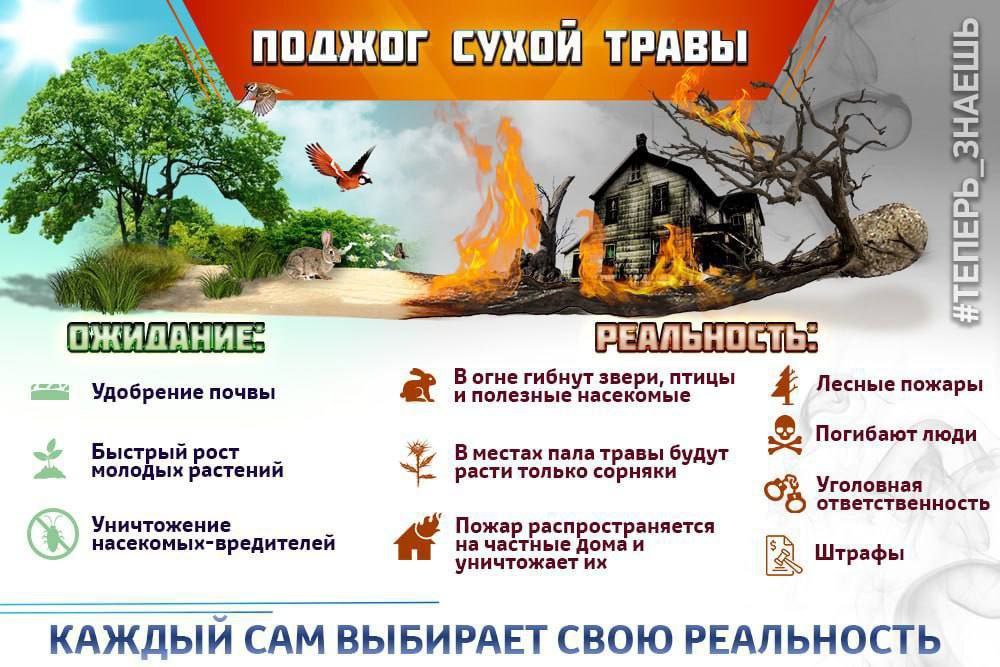 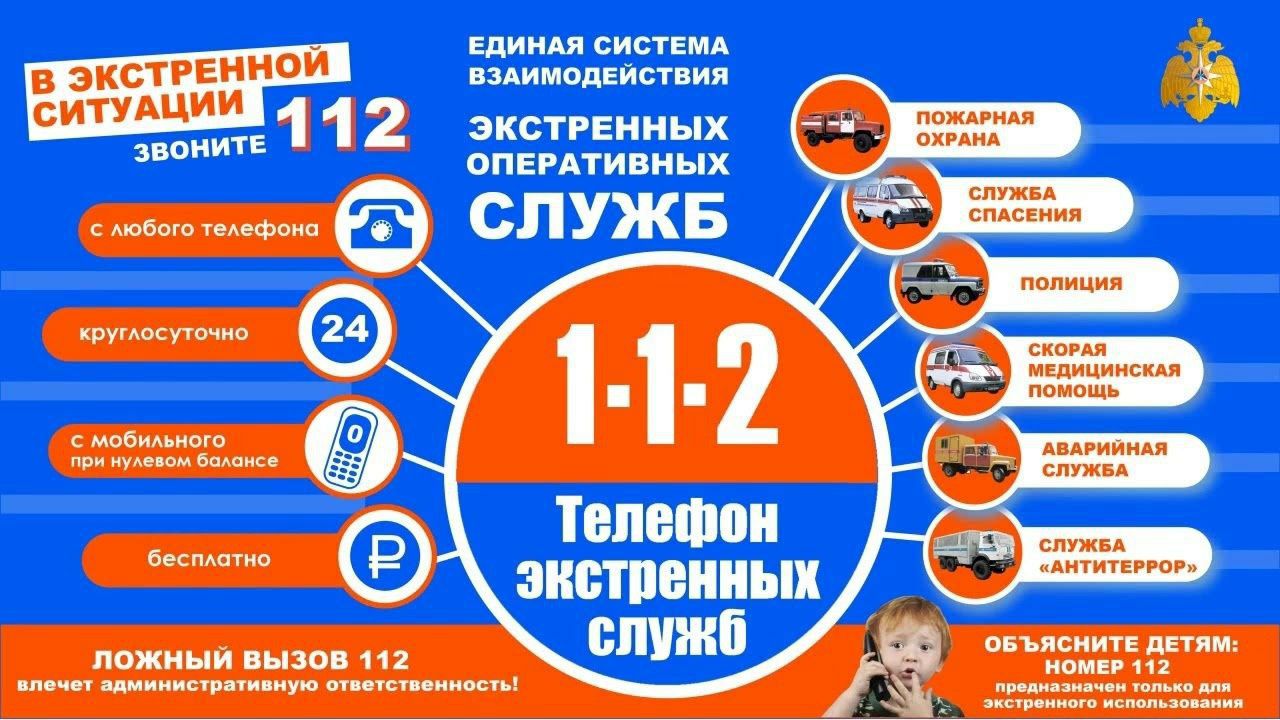 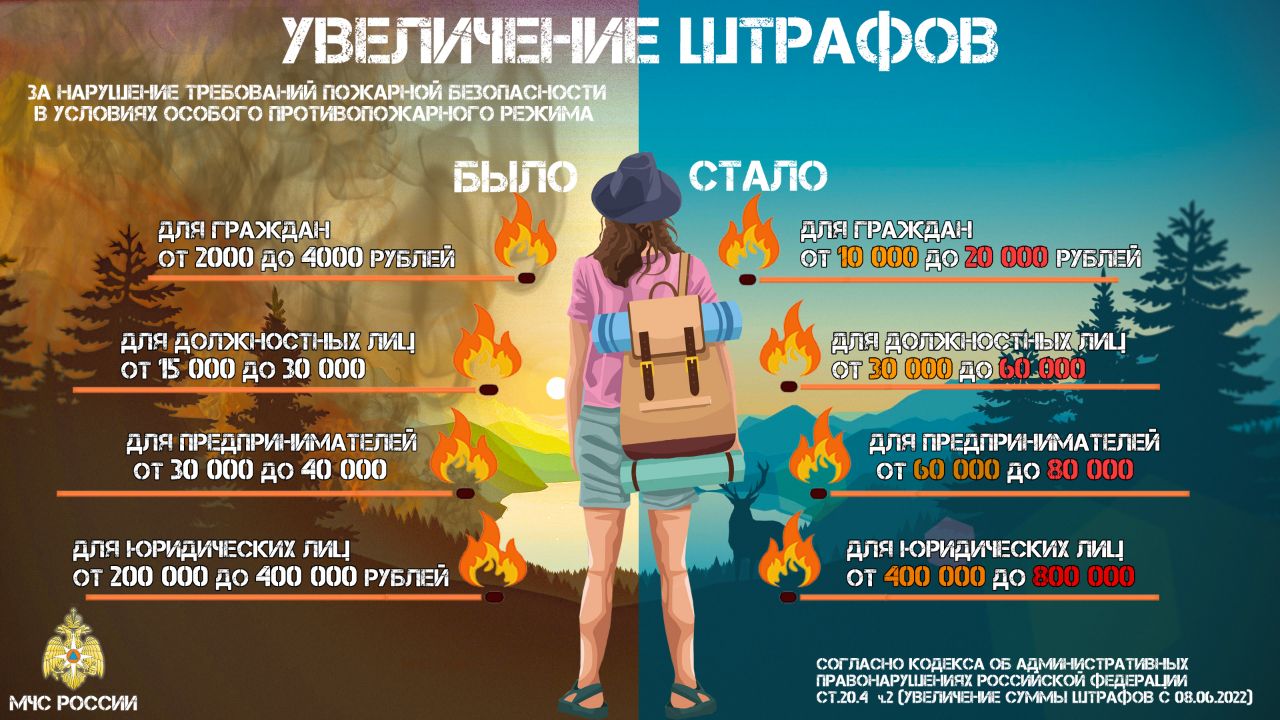 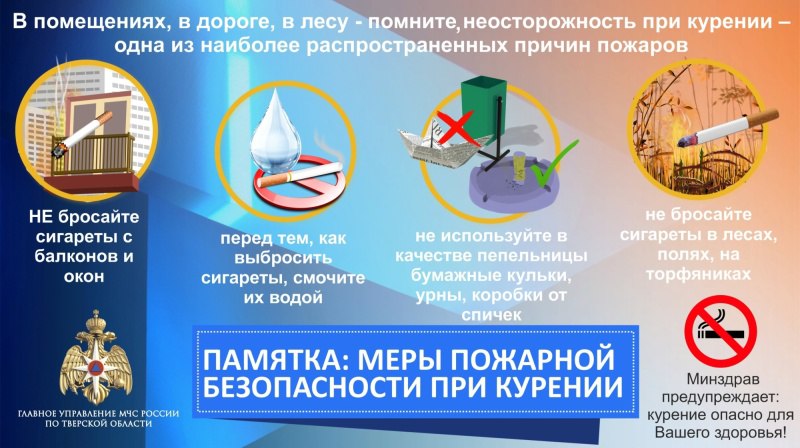 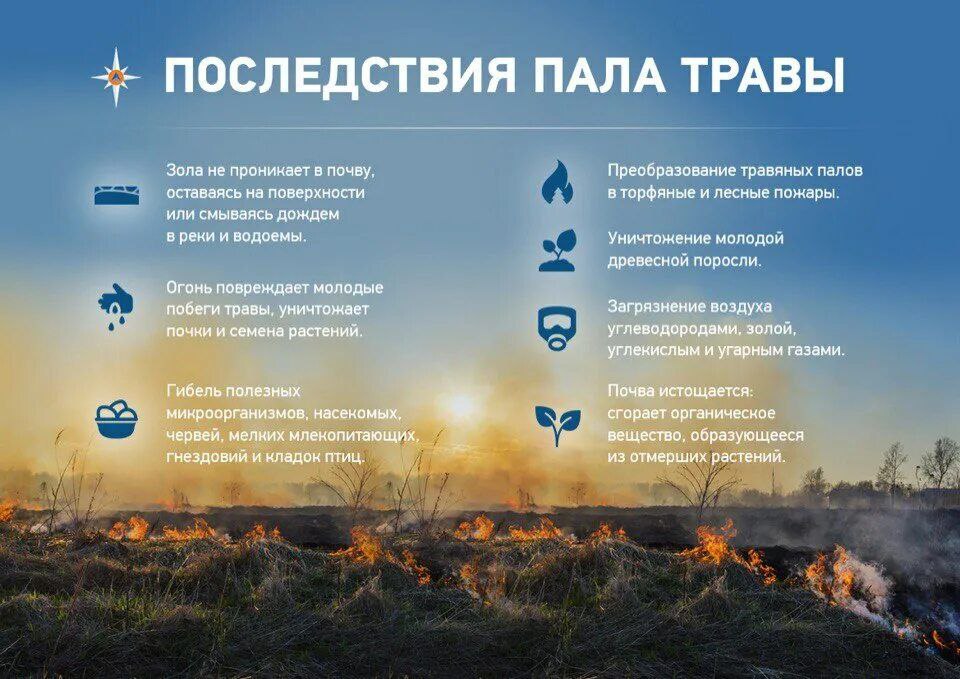 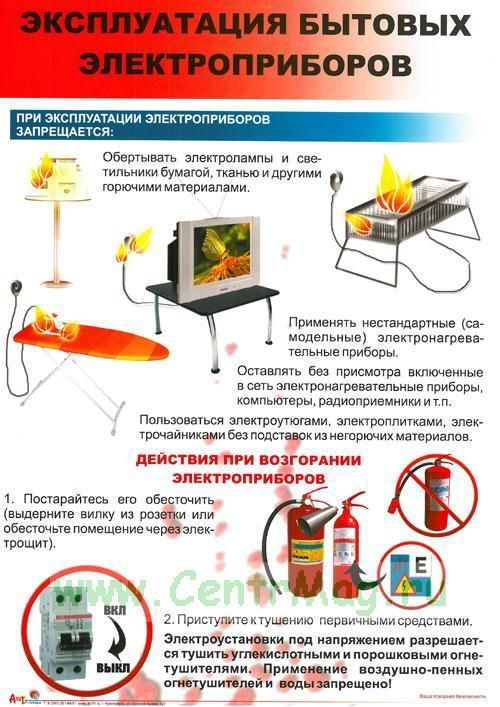 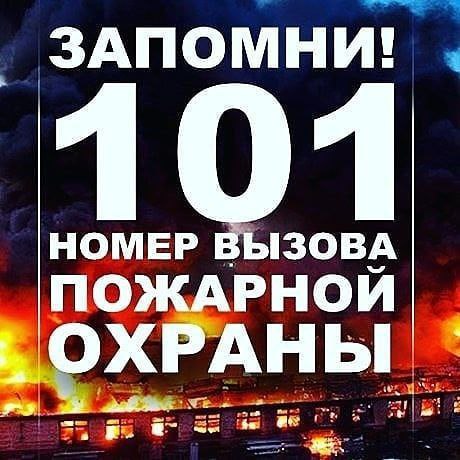 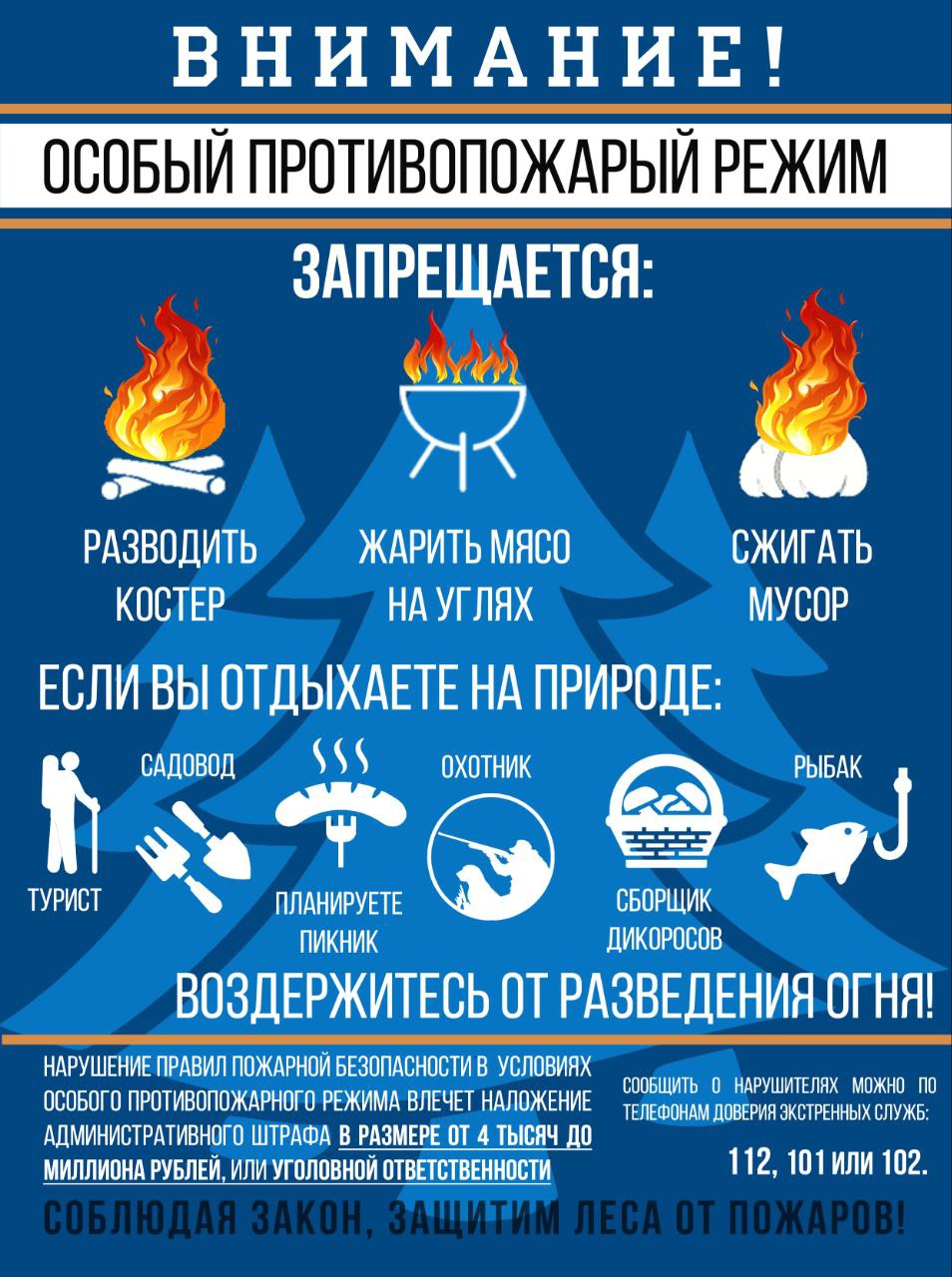 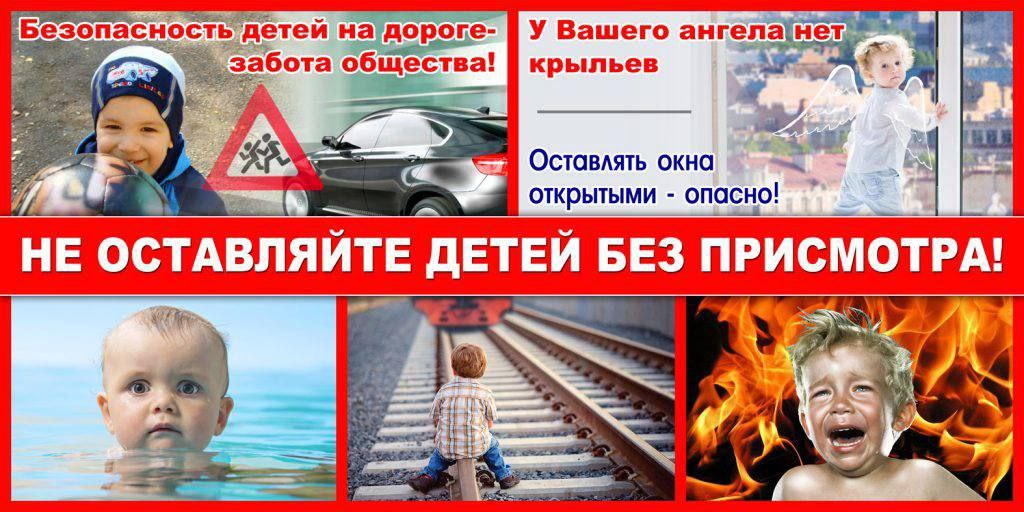 